26/03/2021				Devoir surveillé n°4 - correction				    	   2ndeExercice 1 : réactions nucléaires(2 pts) +   + + 3 		réaction de fission nucléaire  + 			réaction de désintégration (2 pts) Désintégration  du radon (Rn) 222 :   + 	Désintégration - du potassium (K) 40 :    + 	Exercice 2 : L’hélicoptère et la relativité du mouvement1) a) (1 pt) Dans le référentiel de la cabine d’hélicoptère, le point A a une trajectoire circulaire car l’hélice tourne et est fixe dans sur la cabine (point O).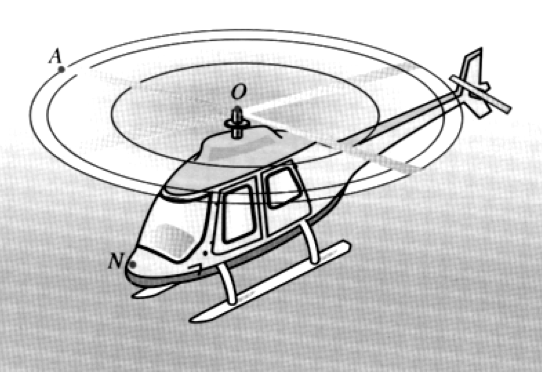     b) (1 pt) Dans le référentiel terrestre, le point A a une trajectoire circulaire également car l’hélicoptère est en vol stationnaire, il ne bouge donc pas dans le référentiel terrestre.2) a)  (1 pt) Le point A a une trajectoire circulaire dans le référentiel de la cabine de l’hélicoptère. b)  (1 pt) Le point N du nez de l’hélicoptère a une trajectoire rectiligne uniforme dans le référentiel terrestre car l’hélicoptère est en vol rectiligne horizontal. c) (1 pt)    d) (2 pts)           L’hélicoptère parcourt 200 m en 8 secondes.e) (1 pt)		  	          	                 	            	      En 16 secondes, l’hélicoptère parcours 400 m. Les positions successives seront donc espacées de 100 m, soit 2,0 cm (ou 2 carreaux) d’après l’échelle donnée.Exercice 3 : Poids d’une combinaisona) (2 pts) Sur Terre, le poids d’un objet est assimilé à l’interaction gravitationnelle qu’exerce la Terre sur cet objet. La relation liant poids et masse est la suivante :  avec P en N, m en kg et g en N.kg-1(2 pts) La combinaison se porte le plus facilement sur la Lune car son poids y est plus faible.a) (2 pts) La combinaison a la même masse quel que soit l’endroit. En effet, la quantité de matière ne change pas, il n’y a donc pas de raison que la masse change. b) (2 pts) La combinaison n’aura pas le même poids au niveau de la mer et à 500m d’altitude car elle ne se situe pas à la même distance du centre de la Terre, l’interaction gravitationnelle sera donc différente :Le poids de la combinaison est plus faible à 500 km d’altitude.